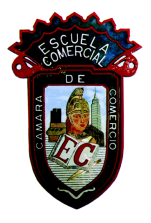 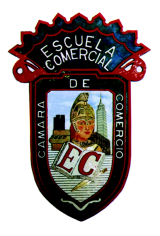 Trabajo a realizar:Realizar el ejercicio para entregaren la semana del 2 al 6 de octubre del 2017En libro nuevo de Excel, capturar la siguiente información: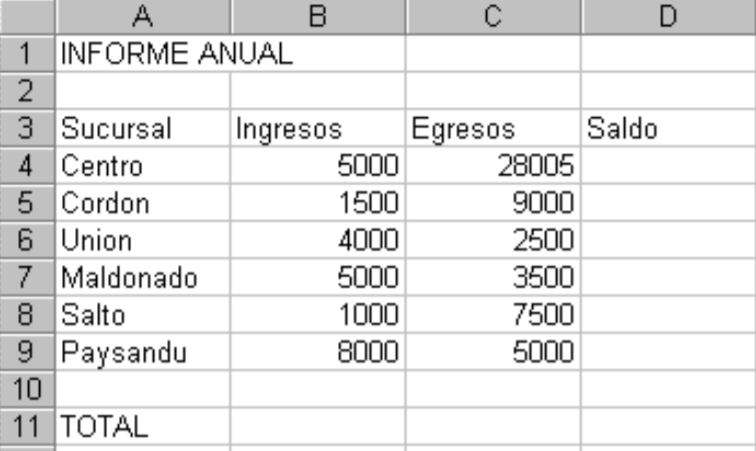 Una vez capturada la información, realizar lo siguiente:1) Rellenar la columna Saldo, con la fórmula de: Ingresos – Egresos.2) Al final de la planilla, en la Columna E, ingresar el texto “Comisión” a modo de título.3) En la columna Comisión, calcular para cada sucursal el 5% sobre el Saldo.4) Calcular los totales de las columnas Ingresos, Egresos y Saldo.5) Corregir la cantidad de la celda C4 escribiendo 28006) Centrar el título "INFORME ANUAL" combinado las celdas A1 a E17) Guardar los cambios realizados en este libro con el nombre InformeAnual.xls8) Enviar el archivo al correo del Mtro. Gerardo Flores que es gerardoj_@hotmail.comMATERIA:  Computación  / 700 - AHTFECHA: Octubre / 2017   PROFESOR:  Gerardo Flores